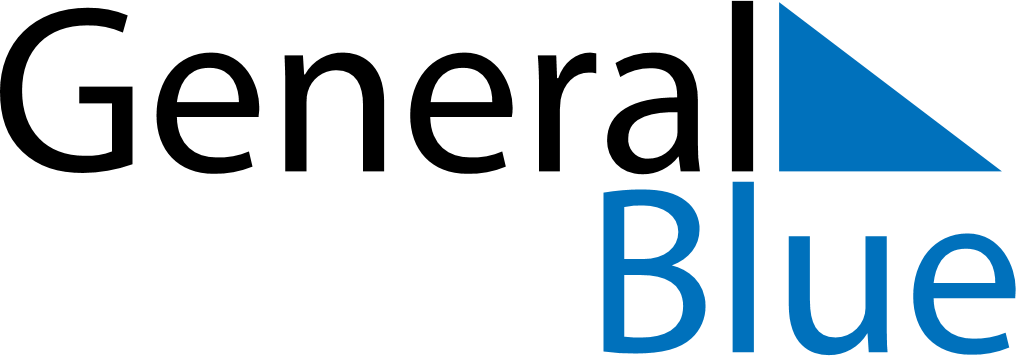 February 2021February 2021February 2021February 2021Svalbard and Jan MayenSvalbard and Jan MayenSvalbard and Jan MayenMondayTuesdayWednesdayThursdayFridaySaturdaySaturdaySunday1234566789101112131314Carnival
Mother’s Day15161718192020212223242526272728